452414, Акбирҙе ауылы, Газпром урамы, 21                                                  452414, с.Акбердино, ул. Газпромовская, 21Тел.8 (34795) 2-51-01, факс 2-51-03                                                                           Тел.8 (34795) 2-51-01, факс 2-51-03e-mail: akberdino_igln@ mail.ru                                                                                 e-mail: akberdino_igln@ mail.ru_____________________________________________________________________________________________ҠАРАР                                                                         РЕШЕНИЕ   «20» ноябрь 2023 й.                          №38                             «20» ноября 2023 г.Совета сельского поселения Акбердинский сельсовет муниципального района Иглинский район Республики Башкортостан шестого созываОб утверждении проекта бюджета сельского поселения Акбердинский сельсовет муниципального района Иглинский район Республики Башкортостан на 2024 год и на плановый период 2025 и 2026 годовЗаслушав и обсудив проект решения «О бюджете сельского поселения Акбердинский сельсовет муниципального района Иглинский район Республики Башкортостан на 2024 год и на плановый период 2025 и 2026 годов» Совет сельского поселения Акбердинский сельсовет муниципального района Иглинский район Республики Башкортостан р е ш и л:Принять к рассмотрению проект решения «О бюджете сельского поселения Акбердинский сельсовет муниципального района Иглинский район Республики Башкортостан на 2024 год и на плановый период 2025 и 2026 годов» согласно приложения № 1 к данному решению.Обнародовать проект решения «О бюджете сельского поселения Акбердинский сельсовет муниципального района Иглинский район Республики Башкортостан на 2024 год и на плановый период 2025 и 2026 годов» в здании администрации сельского поселения Акбердинский сельсовет по адресу: 452414, Республика Башкортостан, Иглинский район, с. Акбердино, ул. Газпромовская 21.      3. Контроль за исполнением настоящего решения возложить на Постоянную комиссию Совета по бюджету, налогам, вопросам собственности (председатель – Фаттахов Р.Р.).Глава сельского поселения                                                                 А.З. СатаевПРОЕКТҠАРАР                                                                         РЕШЕНИЕ   «____» ______2023 й.                          №___                             «____» ______ 2023 г.Совета сельского поселения Акбердинский сельсовет муниципального района Иглинский район Республики Башкортостан шестого созываО бюджете сельского поселения Акбердинский сельсовет муниципального района Иглинский район Республики Башкортостан на 2024 год и на плановый период 2025 и 2026 годовСовет сельского поселения Акбердинский сельсовет муниципального района Иглинский район Республики Башкортостан решил:1. Утвердить основные характеристики бюджета сельского поселения Акбердинский сельсовет муниципального района Иглинский район Республики Башкортостан на 2024 год:1) прогнозируемый общий объем доходов бюджета сельского поселения в сумме 27 881 372,00 рублей;2) общий объем расходов бюджета сельского поселения в сумме 27 881 372,00 рублей;2. Утвердить основные характеристики бюджета сельского поселения Акбердинский сельсовет муниципального района Иглинский район Республики Башкортостан на плановый период 2025 и 2026 годов:1) прогнозируемый общий объем доходов бюджета сельского поселения на 2025 год в сумме 28 041 749,00 и на 2026 год в сумме 28 605 382,00 рублей;2) общий объем расходов бюджета сельского поселения на 2025 год в сумме 3 408 685,00 рублей, в том числе условно утвержденные расходы в сумме 638 000,00 рублей, и на 2026 год в сумме 28 605 382,00 рублей, в том числе условно утвержденные 1 304 300,00 рублей.3. Установить поступления доходов в бюджет сельского поселения Акбердинский сельсовет муниципального района Иглинский район Республики Башкортостан на 2024 год и на плановый период 2025 и 2026 годов согласно приложению 1 к настоящему Решению.4. Казначейское обслуживание казначейских счетов, открытых администрации сельского поселения Акбердинский сельсовет муниципального района Иглинский район Республики Башкортостан, осуществляется Управлением Федерального казначейства по Республике Башкортостан в порядке, установленном бюджетным законодательством Российской Федерации.5. Средства, поступающие во временное распоряжение бюджету сельского поселения Акбердинский сельсовет муниципального района Иглинский район Республики Башкортостан, учитываются на казначейском счете, открытом администрации сельского поселения Акбердинский сельсовет муниципального района Иглинский район Республики Башкортостан в Управлении Федерального казначейства по Республике Башкортостан с учетом положений бюджетного законодательства Российской Федерации, с отражением указанных операций на лицевом счете, открытом получателю средств бюджета сельского поселения в финансовом органе.6. Утвердить в пределах общего объема расходов бюджета сельского поселения Акбердинский сельсовет муниципального района Иглинский район Республики Башкортостан, установленного пунктами 1, 2 настоящего Решения, распределение бюджетных ассигнований бюджета сельского поселения Акбердинский сельсовет муниципального района Иглинский район Республики Башкортостан: 1) по разделам, подразделам, целевым статьям (муниципальным программам и непрограммным направлениям деятельности), группам видов расходов классификации расходов бюджетов на 2024 год и на плановый период 2025 и 2026 годов согласно приложению 2 к настоящему Решению;                         2) по целевым статьям (муниципальным программам и непрограммным направлениям деятельности), группам видов расходов классификации расходов бюджетов на 2024 год и на плановый период 2025 и 2026 годов приложению 3 к настоящему Решению;7. Утвердить ведомственную структуру расходов бюджета сельского поселения Акбердинский сельсовет муниципального района Иглинский район Республики Башкортостан на 2024 год и на плановый период 2025 и 2026 годов приложению 4 к настоящему Решению. 8. 1) Установить, что решения и иные нормативные правовые акты сельского поселения Акбердинский сельсовет муниципального района Иглинский район Республики Башкортостан, предусматривающие принятие новых видов расходных обязательств или увеличение бюджетных ассигнований на исполнение существующих видов расходных обязательств сверх утвержденных в бюджете сельского поселения Акбердинский сельсовет муниципального района Иглинский район Республики Башкортостан на 2024 год и на плановый период 2025 и 2026 годов, а также сокращающие его доходную базу, подлежат исполнению при изыскании дополнительных источников доходов бюджета сельского поселения Акбердинский сельсовет муниципального района Иглинский район Республики Башкортостан и (или) сокращении бюджетных ассигнований по конкретным статьям расходов бюджета сельского поселения Акбердинский сельсовет муниципального района Иглинский район Республики Башкортостан при условии внесения соответствующих изменений в настоящее Решение.2) Проекты решений и иных нормативных правовых актов сельского поселения Акбердинский сельсовет, требующие введения новых видов расходных обязательств или увеличения бюджетных ассигнований по существующим видам расходных обязательств сверх утвержденных в бюджете сельского поселения Акбердинский сельсовет муниципального района Иглинский район Республики Башкортостан на 2024 год и на плановый период 2025 и 2026 годов либо сокращающие его доходную базу, вносятся только при одновременном внесении предложений о дополнительных источниках доходов бюджета сельского поселения Акбердинский сельсовет и (или) сокращении бюджетных ассигнований по конкретным статьям расходов бюджета сельского поселения.3) Администрация сельского поселения Акбердинский сельсовет Иглинский район не вправе принимать решения, приводящие к увеличению в 2024-2026 годах численности муниципальных служащих сельского поселения Акбердинский сельсовет, за исключением случаев, связанных с реализацией постановлений Правительства Республики Башкортостан.9. Установить, что остатки средств бюджета сельского поселения Акбердинский сельсовет муниципального района Иглинский район Республики Башкортостан по состоянию на 1 января 2024 года в объеме:1) не более одной двенадцатой общего объема расходов бюджета сельского поселения Акбердинский сельсовет текущего финансового года направляются Администрацией муниципального района Иглинский район Республики Башкортостан на покрытие временных кассовых разрывов, возникающих в ходе исполнения бюджета сельского поселения Акбердинский сельсовет муниципального района Иглинский район Республики Башкортостан;2) не превышающем сумму остатка неиспользованных бюджетных ассигнований направляются в 2024 году на увеличение бюджетных ассигнований:а) на оплату заключенных от имени сельского поселения Акбердинский сельсовет муниципального района Иглинский район Республики Башкортостан муниципальных контрактов на поставку товаров, выполнение работ, оказание услуг, подлежащих в соответствии с условиями этих муниципальных контрактов к оплате в 2023 году;10. Установить в соответствии с пунктом 8 статьи 217 Бюджетного кодекса Российской Федерации основания для внесения изменений в сводную бюджетную роспись бюджета сельского поселения Акбердинский сельсовет муниципального района Иглинский район Республики Башкортостан, связанные с особенностями исполнения бюджета сельского поселения:1) сокращение и перераспределение бюджетных ассигнований в случае применения бюджетных мер принуждения, предусмотренных главой 30 Бюджетного кодекса Российской Федерации;2) перераспределение бюджетных ассигнований между разделами, подразделами, целевыми статьями, видами расходов классификации расходов бюджетов в пределах средств, предусмотренных главному распорядителю средств бюджета сельского поселения, в соответствии с решениями Администрации сельского поселения;3) перераспределение бюджетных ассигнований в размере экономии, в том числе по результатам проведения конкурентных способов определения поставщиков (подрядчиков, исполнителей); при осуществлении закупок товаров, работ, услуг, по разделам, подразделам, целевым статьям, видам расходов классификации расходов бюджетов;4) перераспределение бюджетных ассигнований между разделами, подразделами, целевыми статьями, видами расходов классификации расходов бюджетов в пределах средств, предусмотренных главному распорядителю средств бюджета сельского поселения, для софинансирования расходных обязательств в целях выполнения условий предоставления субсидий и иных межбюджетных трансфертов из бюджета Республики Башкортостан;5) перераспределение бюджетных ассигнований между целевыми статьями, видами расходов классификации расходов бюджетов, финансовое обеспечение которых осуществляется за счет средств федерального бюджета и бюджета Республики Башкортостан;6) перераспределение бюджетных ассигнований между видами расходов классификации расходов бюджетов в пределах средств, предусмотренных главному распорядителю средств бюджета сельского поселения по соответствующей целевой статье расходов бюджета сельского поселения; 7) перераспределение бюджетных ассигнований, связанное с изменением (уточнением) кодов и (или) порядка применения бюджетной классификации Российской Федерации.11. Настоящее решение подлежит официальному опубликованию в установленном порядке.12. Установить, что исполнение бюджета сельского поселения Акбердинский сельсовет муниципального района Иглинский район Республики Башкортостан в 2024 году осуществляется с учетом особенностей исполнения бюджетов бюджетной системы Российской Федерации в 2024 году, определенных действующим федеральным законодательством.13.  Настоящее решение вступает в силу с 1 января 2024 года.Глава сельского поселения                                                                 А.З. СатаевБашҡортостан Республикаhы Иглин районымуниципаль районыныңАкбирҙе ауыл  советыауыл биләмәhеСоветы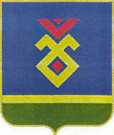 Советсельского поселения Акбердинский сельсовет муниципального района Иглинский районРеспублики БашкортостанПриложение 1к решению Совета сельского поселенияАкбердинский сельсоветмуниципального района Иглинский районРеспублики Башкортостанот декабря 2023 года №Поступления доходов в бюджет сельского поселения Акбердинский сельсоветмуниципального района Иглинский район Республики Башкортостанна 2024 год и на плановый период 2025 и 2026 годов(в рублях)ВСЕГО27 881 372,0028 041 749,0028 605 382,001 00 00000 00 0000 000НАЛОГОВЫЕ И НЕНАЛОГОВЫЕ ДОХОДЫ24 773 812,0025 523 085,0026 086 718,001 01 00000 00 0000 000НАЛОГИ НА ПРИБЫЛЬ, ДОХОДЫ485 000,00514 000,00545 000,001 01 02000 01 0000 110Налог на доходы физических лиц485 000,00514 000,00545 000,001 01 02010 01 0000 110Налог на доходы физических лиц с доходов, источником которых является налоговый агент, за исключением доходов, в отношении которых исчисление и уплата налога осуществляются в соответствии со статьями 227, 227.1 и 228 Налогового кодекса Российской Федерации, а также доходов от долевого участия в организации, полученных в виде дивидендов485 000,00514 000,00545 000,001 06 00000 00 0000 000НАЛОГИ НА ИМУЩЕСТВО23 710 000,0024 425 000,0024 943 000,001 06 01000 00 0000 110Налог на имущество физических лиц2 310 000,002 380 000,002 452 000,001 06 01030 10 0000 110Налог на имущество физических лиц, взимаемый по ставкам, применяемым к объектам налогообложения, расположенным в границах сельских поселений2 310 000,002 380 000,002 452 000,001 06 06000 00 0000 110Земельный налог21 400 000,0022 045 000,0022 491 000,001 06 06030 00 0000 110Земельный налог с организаций1 400 000,001 445 000,001 491 000,001 06 06033 10 0000 110Земельный налог с организаций, обладающих земельным участком, расположенным в границах сельских поселений1 400 000,001 445 000,001 491 000,001 06 06040 00 0000 110Земельный налог с физических лиц20 000 000,0020 600 000,0021 000 000,001 06 06043 10 0000 110Земельный налог с физических лиц, обладающих земельным участком, расположенным в границах сельских поселений20 000 000,0020 600 000,0021 000 000,001 08 00000 00 0000 000ГОСУДАРСТВЕННАЯ ПОШЛИНА5 000,005 000,005 000,001 08 04000 01 0000 110Государственная пошлина за совершение нотариальных действий (за исключением действий, совершаемых консульскими учреждениями Российской Федерации)5 000,005 000,005 000,001 08 04020 01 0000 110Государственная пошлина за совершение нотариальных действий должностными лицами органов местного самоуправления, уполномоченными в соответствии с законодательными актами Российской Федерации на совершение нотариальных действий5 000,005 000,005 000,001 11 00000 00 0000 000ДОХОДЫ ОТ ИСПОЛЬЗОВАНИЯ ИМУЩЕСТВА, НАХОДЯЩЕГОСЯ В ГОСУДАРСТВЕННОЙ И МУНИЦИПАЛЬНОЙ СОБСТВЕННОСТИ523 812,00529 085,00543 718,001 11 05000 00 0000 120Доходы, получаемые в виде арендной либо иной платы за передачу в возмездное пользование государственного и муниципального имущества (за исключением имущества бюджетных и автономных учреждений, а также имущества государственных и муниципальных унитарных предприятий, в том числе казенных)523 812,00529 085,00543 718,001 11 05010 00 0000 120Доходы, получаемые в виде арендной платы за земельные участки, государственная собственность на которые не разграничена, а также средства от продажи права на заключение договоров аренды указанных земельных участков471 250,00476 523,00491 156,001 11 05013 05 0000 120Доходы, получаемые в виде арендной платы за земельные участки, государственная собственность на которые не разграничена и которые расположены в границах сельских поселений и межселенных территорий муниципальных районов, а также средства от продажи права на заключение договоров аренды указанных земельных участков471 250,00476 523,00491 156,001 11 05030 00 0000 120Доходы от сдачи в аренду имущества, находящегося в оперативном управлении органов государственной власти, органов местного самоуправления, органов управления государственными внебюджетными фондами и созданных ими учреждений (за исключением имущества бюджетных и автономных учреждений)52 562,0052 562,0052 562,001 11 05035 10 0000 120Доходы от сдачи в аренду имущества, находящегося в оперативном управлении органов управления сельских поселений и созданных ими учреждений (за исключением имущества муниципальных бюджетных и автономных учреждений)52 562,0052 562,0052 562,001 13 00000 00 0000 000ДОХОДЫ ОТ ОКАЗАНИЯ ПЛАТНЫХ УСЛУГ И КОМПЕНСАЦИИ ЗАТРАТ ГОСУДАРСТВА50 000,0050 000,0050 000,001 13 02000 00 0000 130Доходы от компенсации затрат государства50 000,0050 000,0050 000,001 13 02990 00 0000 130Прочие доходы от компенсации затрат государства50 000,0050 000,0050 000,001 13 02995 10 0000 130Прочие доходы от компенсации затрат бюджетов сельских поселений50 000,0050 000,0050 000,002 00 00000 00 0000 000БЕЗВОЗМЕЗДНЫЕ ПОСТУПЛЕНИЯ3 107 560,002 518 664,002 518 664,002 02 00000 00 0000 000БЕЗВОЗМЕЗДНЫЕ ПОСТУПЛЕНИЯ ОТ ДРУГИХ БЮДЖЕТОВ БЮДЖЕТНОЙ СИСТЕМЫ РОССИЙСКОЙ ФЕДЕРАЦИИ3 107 560,002 518 664,002 518 664,002 02 30000 00 0000 150Субвенции бюджетам бюджетной системы Российской Федерации307 560,00318 664,00318 664,002 02 35118 00 0000 150Субвенции бюджетам на осуществление первичного воинского учета органами местного самоуправления поселений, муниципальных и городских округов307 560,00318 664,00318 664,002 02 35118 10 0000 150Субвенции бюджетам сельских поселений на осуществление первичного воинского учета органами местного самоуправления поселений, муниципальных и городских округов307 560,00318 664,00318 664,002 02 40000 00 0000 150Иные межбюджетные трансферты2 800 000,002 200 000,002 200 000,002 02 40014 00 0000 150Межбюджетные трансферты, передаваемые бюджетам муниципальных образований на осуществление части полномочий по решению вопросов местного значения в соответствии с заключенными соглашениями2 200 000,002 200 000,002 200 000,002 02 40014 10 0000 150Межбюджетные трансферты, передаваемые бюджетам сельских поселений из бюджетов муниципальных районов на осуществление части полномочий по решению вопросов местного значения в соответствии с заключенными соглашениями2 200 000,002 200 000,002 200 000,002 02 49999 00 0000 150Прочие межбюджетные трансферты, передаваемые бюджетам600 000,002 02 49999 10 0000 150Прочие межбюджетные трансферты, передаваемые бюджетам сельских поселений600 000,002 02 49999 10 7404 150Прочие межбюджетные трансферты, передаваемые бюджетам сельских поселений (мероприятия по благоустройству территорий населенных пунктов, коммунальному хозяйству, обеспечению мер пожарной безопасности и охране окружающей среды в границах сельских поселений)600 000,00Приложение 2к решению Совета сельского поселенияАкбердинский сельсоветмуниципального района Иглинский районРеспублики Башкортостанот декабря 2023 года №Распределение бюджетных ассигнований сельского поселенияАкбердинский сельсовет муниципального района Иглинский район Республики Башкортостан на 2024 год и на плановый период 2025 и 2026 годовпо разделам, подразделам, целевым статьям(муниципальным программам и непрограммным направлениям деятельности),группам видов расходов классификации расходов бюджетов(в рублях)ВСЕГО27 881 372,0028 041 749,0028 605 382,00ОБЩЕГОСУДАРСТВЕННЫЕ ВОПРОСЫ01009 679 927,008 856 300,008 856 300,00Функционирование высшего должностного лица субъекта Российской Федерации и муниципального образования01021 230 000,001 230 000,001 230 000,00Муниципальная программа "Совершенствование деятельности органов местного самоуправления муниципального района Иглинский район Республики Башкортостан"010201 0 00 0000001 0 00 000001 230 000,001 230 000,001 230 000,00Подпрограмма "Развитие муниципальной службы в органах местного самоуправления муниципального района Иглинский район Республики Башкортостан"0102010201 1 00 000001 230 000,001 230 000,001 230 000,00Основное мероприятие "Содержание аппаратов органов местного самоуправления"0102010201 1 02 000001 230 000,001 230 000,001 230 000,00Глава муниципального образования0102010201 1 02 020301 230 000,001 230 000,001 230 000,00Расходы на выплаты персоналу в целях обеспечения выполнения функций государственными (муниципальными) органами, казенными учреждениями, органами управления государственными внебюджетными фондами0102010201 1 02 020301001 230 000,001 230 000,001 230 000,00Функционирование Правительства Российской Федерации, высших исполнительных органов субъектов Российской Федерации, местных администраций010401047 626 300,007 626 300,007 626 300,00Муниципальная программа "Совершенствование деятельности органов местного самоуправления муниципального района Иглинский район Республики Башкортостан"0104010401 0 00 000007 626 300,007 626 300,007 626 300,00Подпрограмма "Развитие муниципальной службы в органах местного самоуправления муниципального района Иглинский район Республики Башкортостан"0104010401 1 00 000007 626 300,007 626 300,007 626 300,00Основное мероприятие "Содержание аппаратов органов местного самоуправления"0104010401 1 02 000007 626 300,007 626 300,007 626 300,00Аппараты органов государственной власти Республики Башкортостан0104010401 1 02 020407 626 300,007 626 300,007 626 300,00Расходы на выплаты персоналу в целях обеспечения выполнения функций государственными (муниципальными) органами, казенными учреждениями, органами управления государственными внебюджетными фондами0104010401 1 02 020401004 079 000,004 079 000,004 079 000,00Закупка товаров, работ и услуг для обеспечения государственных (муниципальных) нужд0104010401 1 02 020402003 367 300,003 367 300,003 367 300,00Социальное обеспечение и иные выплаты населению0104010401 1 02 02040300100 000,00100 000,00100 000,00Иные бюджетные ассигнования0104010401 1 02 0204080080 000,0080 000,0080 000,00Другие общегосударственные вопросы01130113823 627,00Муниципальная программа "Совершенствование деятельности органов местного самоуправления муниципального района Иглинский район Республики Башкортостан"0113011301 0 00 00000823 627,00Подпрограмма "Развитие муниципальной службы в органах местного самоуправления муниципального района Иглинский район Республики Башкортостан"0113011301 1 00 00000823 627,00Основное мероприятие "Содержание аппаратов органов местного самоуправления"0113011301 1 02 00000823 627,00Прочие выплаты0113011301 1 02 92360823 627,00Иные бюджетные ассигнования0113011301 1 02 92360800823 627,00НАЦИОНАЛЬНАЯ ОБОРОНА02000200307 560,00318 664,00318 664,00Мобилизационная и вневойсковая подготовка02030203307 560,00318 664,00318 664,00Муниципальная программа "Совершенствование деятельности органов местного самоуправления муниципального района Иглинский район Республики Башкортостан"0203020301 0 00 00000307 560,00318 664,00318 664,00Подпрограмма "Развитие муниципальной службы в органах местного самоуправления муниципального района Иглинский район Республики Башкортостан"0203020301 1 00 00000307 560,00318 664,00318 664,00Основное мероприятие "Содержание аппаратов органов местного самоуправления"0203020301 1 02 00000307 560,00318 664,00318 664,00Субвенции на осуществление первичного воинского учета на территориях, где отсутствуют военные комиссариаты0203020301 1 02 51180307 560,00318 664,00318 664,00Расходы на выплаты персоналу в целях обеспечения выполнения функций государственными (муниципальными) органами, казенными учреждениями, органами управления государственными внебюджетными фондами0203020301 1 02 51180100303 560,00314 664,00314 664,00Закупка товаров, работ и услуг для обеспечения государственных (муниципальных) нужд0203020301 1 02 511802004 000,004 000,004 000,00НАЦИОНАЛЬНАЯ БЕЗОПАСНОСТЬ И ПРАВООХРАНИТЕЛЬНАЯ ДЕЯТЕЛЬНОСТЬ03000300315 000,00315 000,00315 000,00Защита населения и территории от чрезвычайных ситуаций природного и техногенного характера, пожарная безопасность03100310315 000,00315 000,00315 000,00Муниципальная программа "Обеспечение первичных мер пожарной безопасности на территорииях сельских поселений муниципального района Иглинский район Республики Башкортостан"0310031018 0 00 00000315 000,00315 000,00315 000,00Подпрограмма "Обеспечение первичных мер пожарной безопасности на территориях сельских поселений муниципального района Иглинский район Республики Башкортостан"0310031018 1 00 00000315 000,00315 000,00315 000,00Основное мероприятие "Обеспечение первичных мер пожарной безопасности на территориях сельских поселений муниципального района Иглинский район Республики Башкортостан"0310031018 1 01 00000315 000,00315 000,00315 000,00Мероприятия по развитию инфраструктуры объектов противопожарной службы0310031018 1 01 24300315 000,00315 000,00315 000,00Закупка товаров, работ и услуг для обеспечения государственных (муниципальных) нужд0310031018 1 01 24300200315 000,00315 000,00315 000,00НАЦИОНАЛЬНАЯ ЭКОНОМИКА040004002 200 000,002 200 000,002 200 000,00Дорожное хозяйство (дорожные фонды)040904092 200 000,002 200 000,002 200 000,00Муниципальная программа "Комплексное развитие систем транспортной инфраструктуры на территории муниципального района Иглинский район Республики Башкортостан"0409040904 0 00 000002 200 000,002 200 000,002 200 000,00Подпрограмма "Комплексное развитие систем транспортной инфраструктуры на территории муниципального района Иглинский район Республики Башкортостан"0409040904 1 00 000002 200 000,002 200 000,002 200 000,00Основное мероприятие "Содержание автомобильных дорог общего пользования и сооружений на них"0409040904 1 01 000002 200 000,002 200 000,002 200 000,00Дорожное хозяйство0409040904 1 01 031502 200 000,002 200 000,002 200 000,00Закупка товаров, работ и услуг для обеспечения государственных (муниципальных) нужд0409040904 1 01 031502002 200 000,002 200 000,002 200 000,00ЖИЛИЩНО-КОММУНАЛЬНОЕ ХОЗЯЙСТВО0500050012 648 885,0015 383 785,0015 281 118,00Благоустройство0503050312 648 885,0015 383 785,0015 281 118,00Муниципальная программа "Благоустройство в сельских поселениях муниципального района Иглинский район Республики Башкортостан"0503050305 0 00 0000012 648 885,0015 383 785,0015 281 118,00Подпрограмма "Благоустройство в сельских поселениях муниципального района Иглинский район Республики Башкортостан"0503050305 1 00 0000012 648 885,0015 383 785,0015 281 118,00Основное мероприятие "Благоустройство в сельских поселениях муниципального района Иглинский район Республики Башкортостан"0503050305 1 01 0000012 648 885,0015 383 785,0015 281 118,00Благоустройство в сельских поселениях муниципального района Иглинский район Республики Башкортостан0503050305 1 01 0605012 048 885,0015 383 785,0015 281 118,00Закупка товаров, работ и услуг для обеспечения государственных (муниципальных) нужд0503050305 1 01 0605020012 048 885,0015 383 785,0015 281 118,00Иные межбюджетные трансферты на финансирование мероприятий по благоустройству территорий населенных пунктов, коммунальному хозяйству, обеспечению мер пожарной безопасности, осуществлению дорожной деятельности и охране окружающей среды в границах сельских поселений0503050305 1 01 74040600 000,00Закупка товаров, работ и услуг для обеспечения государственных (муниципальных) нужд0503050305 1 01 74040200600 000,00ОХРАНА ОКРУЖАЮЩЕЙ СРЕДЫ0600060030 000,0030 000,0030 000,00Другие вопросы в области охраны окружающей среды0605060530 000,0030 000,0030 000,00Муниципальная программа "Программа формирования городской среды в муниципальном районе Иглинский район Республики Башкортостан"0605060526 0 00 0000030 000,0030 000,0030 000,00Подпрограмма "Благоустройство территорий сельских поселений муниципального района Иглинский район Республики Башкортостан"0605060526 1 00 0000030 000,0030 000,0030 000,00Основное мероприятие "Благоустройство территорий сельских поселений муниципального района Иглинский район Республики Башкортостан"0605060526 1 01 0000030 000,0030 000,0030 000,00Мероприятия в области экологии и природопользования0605060526 1 01 4120030 000,0030 000,0030 000,00Закупка товаров, работ и услуг для обеспечения государственных (муниципальных) нужд0605060526 1 01 4120020030 000,0030 000,0030 000,00КУЛЬТУРА, КИНЕМАТОГРАФИЯ08000800200 000,00200 000,00200 000,00Культура08010801200 000,00200 000,00200 000,00Муниципальная программа "Развитие культуры и искусства в муниципальном районе Иглинский район Республики Башкортостан"0801080108 0 00 00000200 000,00200 000,00200 000,00Подпрограмма "Развитие культурно-досуговой деятельности в муниципальном районе Иглинский район"0801080108 1 00 00000200 000,00200 000,00200 000,00Основное мероприятие "Содержание клубной сети муниципального района Иглинский район"0801080108 1 01 00000200 000,00200 000,00200 000,00Мероприятия в сфере культуры, кинематографии0801080108 1 01 45870200 000,00200 000,00200 000,00Закупка товаров, работ и услуг для обеспечения государственных (муниципальных) нужд0801080108 1 01 45870200200 000,00200 000,00200 000,00ФИЗИЧЕСКАЯ КУЛЬТУРА И СПОРТ11001100100 000,00100 000,00100 000,00Физическая культура11011101100 000,00100 000,00100 000,00Муниципальная программа "Развитие физической культуры и спорта в муниципальном районе Иглинский район Республики Башкортостан"1101110111 0 00 00000100 000,00100 000,00100 000,00Подпрограмма "Развитие физической культуры и спорта в муниципальном районе Иглинский район Республики Башкортостан"1101110111 1 00 00000100 000,00100 000,00100 000,00Основное мероприятие "Участие в спортивных мероприятиях"1101110111 1 01 00000100 000,00100 000,00100 000,00Реализация планов официальных физкультурных мероприятий1101110111 1 01 41870100 000,00100 000,00100 000,00Закупка товаров, работ и услуг для обеспечения государственных (муниципальных) нужд1101110111 1 01 41870200100 000,00100 000,00100 000,00МЕЖБЮДЖЕТНЫЕ ТРАНСФЕРТЫ ОБЩЕГО ХАРАКТЕРА БЮДЖЕТАМ БЮДЖЕТНОЙ СИСТЕМЫ РОССИЙСКОЙ ФЕДЕРАЦИИ140014002 400 000,00Прочие межбюджетные трансферты общего характера140314032 400 000,00Муниципальная программа "Совершенствование деятельности органов местного самоуправления муниципального района Иглинский район Республики Башкортостан"1403140301 0 00 000002 400 000,00Подпрограмма "Развитие муниципальной службы в органах местного самоуправления муниципального района Иглинский район Республики Башкортостан"1403140301 1 00 000002 400 000,00Основное мероприятие "Содержание аппаратов органов местного самоуправления"1403140301 1 02 000002 400 000,00Иные безвозмездные и безвозвратные перечисления1403140301 1 02 740002 400 000,00Межбюджетные трансферты1403140301 1 02 740005002 400 000,0099009900638 000,001 304 300,00Условно утвержденные расходы99999999638 000,001 304 300,00Непрограммные расходы9999999999 0 00 00000638 000,001 304 300,00Непрограммные расходы9999999999 1 00 00000638 000,001 304 300,00Непрограммные расходы9999999999 1 01 00000638 000,001 304 300,00Условно утвержденные расходы9999999999 1 01 99999638 000,001 304 300,00Иные средства9999999999 1 01 99999900638 000,001 304 300,00Приложение 3к решению Совета сельского поселенияАкбердинский сельсоветмуниципального района Иглинский районРеспублики Башкортостанот декабря 2023 года №Распределение бюджетных ассигнований сельского поселения Акбердинский сельсоветмуниципального района Иглинский район Республики Башкортостанна 2024 год и на плановый период 2025 и 2026 годовпо целевым статьям (муниципальным программам и непрограммным направлениям деятельности),группам видов расходов классификации расходов бюджетов(в рублях)ВСЕГО27 881 372,0028 041 749,0028 605 382,00Муниципальная программа "Совершенствование деятельности органов местного самоуправления муниципального района Иглинский район Республики Башкортостан"01 0 00 0000012 387 487,009 174 964,009 174 964,00Подпрограмма "Развитие муниципальной службы в органах местного самоуправления муниципального района Иглинский район Республики Башкортостан"01 1 00 0000012 387 487,009 174 964,009 174 964,00Основное мероприятие "Содержание аппаратов органов местного самоуправления"01 1 02 0000012 387 487,009 174 964,009 174 964,00Глава муниципального образования01 1 02 020301 230 000,001 230 000,001 230 000,00Расходы на выплаты персоналу в целях обеспечения выполнения функций государственными (муниципальными) органами, казенными учреждениями, органами управления государственными внебюджетными фондами01 1 02 020301001 230 000,001 230 000,001 230 000,00Аппараты органов государственной власти Республики Башкортостан01 1 02 020407 626 300,007 626 300,007 626 300,00Расходы на выплаты персоналу в целях обеспечения выполнения функций государственными (муниципальными) органами, казенными учреждениями, органами управления государственными внебюджетными фондами01 1 02 020401004 079 000,004 079 000,004 079 000,00Закупка товаров, работ и услуг для обеспечения государственных (муниципальных) нужд01 1 02 020402003 367 300,003 367 300,003 367 300,00Социальное обеспечение и иные выплаты населению01 1 02 02040300100 000,00100 000,00100 000,00Иные бюджетные ассигнования01 1 02 0204080080 000,0080 000,0080 000,00Субвенции на осуществление первичного воинского учета на территориях, где отсутствуют военные комиссариаты01 1 02 51180307 560,00318 664,00318 664,00Расходы на выплаты персоналу в целях обеспечения выполнения функций государственными (муниципальными) органами, казенными учреждениями, органами управления государственными внебюджетными фондами01 1 02 51180100303 560,00314 664,00314 664,00Закупка товаров, работ и услуг для обеспечения государственных (муниципальных) нужд01 1 02 511802004 000,004 000,004 000,00Иные безвозмездные и безвозвратные перечисления01 1 02 740002 400 000,00Межбюджетные трансферты01 1 02 740005002 400 000,00Прочие выплаты01 1 02 92360823 627,00Иные бюджетные ассигнования01 1 02 92360800823 627,00Муниципальная программа "Комплексное развитие систем транспортной инфраструктуры на территории муниципального района Иглинский район Республики Башкортостан"04 0 00 000002 200 000,002 200 000,002 200 000,00Подпрограмма "Комплексное развитие систем транспортной инфраструктуры на территории муниципального района Иглинский район Республики Башкортостан"04 1 00 000002 200 000,002 200 000,002 200 000,00Основное мероприятие "Содержание автомобильных дорог общего пользования и сооружений на них"04 1 01 000002 200 000,002 200 000,002 200 000,00Дорожное хозяйство04 1 01 031502 200 000,002 200 000,002 200 000,00Закупка товаров, работ и услуг для обеспечения государственных (муниципальных) нужд04 1 01 031502002 200 000,002 200 000,002 200 000,00Муниципальная программа "Благоустройство в сельских поселениях муниципального района Иглинский район Республики Башкортостан"05 0 00 0000012 648 885,0015 383 785,0015 281 118,00Подпрограмма "Благоустройство в сельских поселениях муниципального района Иглинский район Республики Башкортостан"05 1 00 0000012 648 885,0015 383 785,0015 281 118,00Основное мероприятие "Благоустройство в сельских поселениях муниципального района Иглинский район Республики Башкортостан"05 1 01 0000012 648 885,0015 383 785,0015 281 118,00Благоустройство в сельских поселениях муниципального района Иглинский район Республики Башкортостан05 1 01 0605012 048 885,0015 383 785,0015 281 118,00Закупка товаров, работ и услуг для обеспечения государственных (муниципальных) нужд05 1 01 0605020012 048 885,0015 383 785,0015 281 118,00Иные межбюджетные трансферты на финансирование мероприятий по благоустройству территорий населенных пунктов, коммунальному хозяйству, обеспечению мер пожарной безопасности, осуществлению дорожной деятельности и охране окружающей среды в границах сельских поселений05 1 01 74040600 000,00Закупка товаров, работ и услуг для обеспечения государственных (муниципальных) нужд05 1 01 74040200600 000,00Муниципальная программа "Развитие культуры и искусства в муниципальном районе Иглинский район Республики Башкортостан"08 0 00 00000200 000,00200 000,00200 000,00Подпрограмма "Развитие культурно-досуговой деятельности в муниципальном районе Иглинский район"08 1 00 00000200 000,00200 000,00200 000,00Основное мероприятие "Содержание клубной сети муниципального района Иглинский район"08 1 01 00000200 000,00200 000,00200 000,00Мероприятия в сфере культуры, кинематографии08 1 01 45870200 000,00200 000,00200 000,00Закупка товаров, работ и услуг для обеспечения государственных (муниципальных) нужд08 1 01 45870200200 000,00200 000,00200 000,00Муниципальная программа "Развитие физической культуры и спорта в муниципальном районе Иглинский район Республики Башкортостан"11 0 00 00000100 000,00100 000,00100 000,00Подпрограмма "Развитие физической культуры и спорта в муниципальном районе Иглинский район Республики Башкортостан"11 1 00 00000100 000,00100 000,00100 000,00Основное мероприятие "Участие в спортивных мероприятиях"11 1 01 00000100 000,00100 000,00100 000,00Реализация планов официальных физкультурных мероприятий11 1 01 41870100 000,00100 000,00100 000,00Закупка товаров, работ и услуг для обеспечения государственных (муниципальных) нужд11 1 01 41870200100 000,00100 000,00100 000,00Муниципальная программа "Обеспечение первичных мер пожарной безопасности на территорииях сельских поселений муниципального района Иглинский район Республики Башкортостан"18 0 00 00000315 000,00315 000,00315 000,00Подпрограмма "Обеспечение первичных мер пожарной безопасности на территориях сельских поселений муниципального района Иглинский район Республики Башкортостан"18 1 00 00000315 000,00315 000,00315 000,00Основное мероприятие "Обеспечение первичных мер пожарной безопасности на территориях сельских поселений муниципального района Иглинский район Республики Башкортостан"18 1 01 00000315 000,00315 000,00315 000,00Мероприятия по развитию инфраструктуры объектов противопожарной службы18 1 01 24300315 000,00315 000,00315 000,00Закупка товаров, работ и услуг для обеспечения государственных (муниципальных) нужд18 1 01 24300200315 000,00315 000,00315 000,00Муниципальная программа "Программа формирования городской среды в муниципальном районе Иглинский район Республики Башкортостан"26 0 00 0000030 000,0030 000,0030 000,00Подпрограмма "Благоустройство территорий сельских поселений муниципального района Иглинский район Республики Башкортостан"26 1 00 0000030 000,0030 000,0030 000,00Основное мероприятие "Благоустройство территорий сельских поселений муниципального района Иглинский район Республики Башкортостан"26 1 01 0000030 000,0030 000,0030 000,00Мероприятия в области экологии и природопользования26 1 01 4120030 000,0030 000,0030 000,00Закупка товаров, работ и услуг для обеспечения государственных (муниципальных) нужд26 1 01 4120020030 000,0030 000,0030 000,00Непрограммные расходы99 0 00 00000638 000,001 304 300,00Непрограммные расходы99 1 00 00000638 000,001 304 300,00Непрограммные расходы99 1 01 00000638 000,001 304 300,00Условно утвержденные расходы99 1 01 99999638 000,001 304 300,00Иные средства99 1 01 99999900638 000,001 304 300,00Приложение 4к решению Совета сельского поселенияАкбердинский сельсоветмуниципального района Иглинский районРеспублики Башкортостанот декабря 2023 года №Ведомственная структура расходов бюджета сельского поселения Акбердинский сельсоветмуниципального района Иглинский район Республики Башкортостанна 2024 год и на плановый период 2025 и 2026 годов(в рублях)ВСЕГО27 881 372,0028 041 749,0028 605 382,00Администрация сельского поселения Акбердинский сельсовет муниципального района Иглинский район Республики Башкортостан79127 881 372,0028 041 749,0028 605 382,00Муниципальная программа "Совершенствование деятельности органов местного самоуправления муниципального района Иглинский район Республики Башкортостан"79101 0 00 0000012 387 487,009 174 964,009 174 964,00Подпрограмма "Развитие муниципальной службы в органах местного самоуправления муниципального района Иглинский район Республики Башкортостан"79101 1 00 0000012 387 487,009 174 964,009 174 964,00Основное мероприятие "Содержание аппаратов органов местного самоуправления"79101 1 02 0000012 387 487,009 174 964,009 174 964,00Глава муниципального образования79101 1 02 020301 230 000,001 230 000,001 230 000,00Расходы на выплаты персоналу в целях обеспечения выполнения функций государственными (муниципальными) органами, казенными учреждениями, органами управления государственными внебюджетными фондами79101 1 02 020301001 230 000,001 230 000,001 230 000,00Аппараты органов государственной власти Республики Башкортостан79101 1 02 020407 626 300,007 626 300,007 626 300,00Расходы на выплаты персоналу в целях обеспечения выполнения функций государственными (муниципальными) органами, казенными учреждениями, органами управления государственными внебюджетными фондами79101 1 02 020401004 079 000,004 079 000,004 079 000,00Закупка товаров, работ и услуг для обеспечения государственных (муниципальных) нужд79101 1 02 020402003 367 300,003 367 300,003 367 300,00Социальное обеспечение и иные выплаты населению79101 1 02 02040300100 000,00100 000,00100 000,00Иные бюджетные ассигнования79101 1 02 0204080080 000,0080 000,0080 000,00Субвенции на осуществление первичного воинского учета на территориях, где отсутствуют военные комиссариаты79101 1 02 51180307 560,00318 664,00318 664,00Расходы на выплаты персоналу в целях обеспечения выполнения функций государственными (муниципальными) органами, казенными учреждениями, органами управления государственными внебюджетными фондами79101 1 02 51180100303 560,00314 664,00314 664,00Закупка товаров, работ и услуг для обеспечения государственных (муниципальных) нужд79101 1 02 511802004 000,004 000,004 000,00Иные безвозмездные и безвозвратные перечисления79101 1 02 740002 400 000,00Межбюджетные трансферты79101 1 02 740005002 400 000,00Прочие выплаты79101 1 02 92360823 627,00Иные бюджетные ассигнования79101 1 02 92360800823 627,00Муниципальная программа "Комплексное развитие систем транспортной инфраструктуры на территории муниципального района Иглинский район Республики Башкортостан"79104 0 00 000002 200 000,002 200 000,002 200 000,00Подпрограмма "Комплексное развитие систем транспортной инфраструктуры на территории муниципального района Иглинский район Республики Башкортостан"79104 1 00 000002 200 000,002 200 000,002 200 000,00Основное мероприятие "Содержание автомобильных дорог общего пользования и сооружений на них"79104 1 01 000002 200 000,002 200 000,002 200 000,00Дорожное хозяйство79104 1 01 031502 200 000,002 200 000,002 200 000,00Закупка товаров, работ и услуг для обеспечения государственных (муниципальных) нужд79104 1 01 031502002 200 000,002 200 000,002 200 000,00Муниципальная программа "Благоустройство в сельских поселениях муниципального района Иглинский район Республики Башкортостан"79105 0 00 0000012 648 885,0015 383 785,0015 281 118,00Подпрограмма "Благоустройство в сельских поселениях муниципального района Иглинский район Республики Башкортостан"79105 1 00 0000012 648 885,0015 383 785,0015 281 118,00Основное мероприятие "Благоустройство в сельских поселениях муниципального района Иглинский район Республики Башкортостан"79105 1 01 0000012 648 885,0015 383 785,0015 281 118,00Благоустройство в сельских поселениях муниципального района Иглинский район Республики Башкортостан79105 1 01 0605012 048 885,0015 383 785,0015 281 118,00Закупка товаров, работ и услуг для обеспечения государственных (муниципальных) нужд79105 1 01 0605020012 048 885,0015 383 785,0015 281 118,00Иные межбюджетные трансферты на финансирование мероприятий по благоустройству территорий населенных пунктов, коммунальному хозяйству, обеспечению мер пожарной безопасности, осуществлению дорожной деятельности и охране окружающей среды в границах сельских поселений79105 1 01 74040600 000,00Закупка товаров, работ и услуг для обеспечения государственных (муниципальных) нужд79105 1 01 74040200600 000,00Муниципальная программа "Развитие культуры и искусства в муниципальном районе Иглинский район Республики Башкортостан"79108 0 00 00000200 000,00200 000,00200 000,00Подпрограмма "Развитие культурно-досуговой деятельности в муниципальном районе Иглинский район"79108 1 00 00000200 000,00200 000,00200 000,00Основное мероприятие "Содержание клубной сети муниципального района Иглинский район"79108 1 01 00000200 000,00200 000,00200 000,00Мероприятия в сфере культуры, кинематографии79108 1 01 45870200 000,00200 000,00200 000,00Закупка товаров, работ и услуг для обеспечения государственных (муниципальных) нужд79108 1 01 45870200200 000,00200 000,00200 000,00Муниципальная программа "Развитие физической культуры и спорта в муниципальном районе Иглинский район Республики Башкортостан"79111 0 00 00000100 000,00100 000,00100 000,00Подпрограмма "Развитие физической культуры и спорта в муниципальном районе Иглинский район Республики Башкортостан"79111 1 00 00000100 000,00100 000,00100 000,00Основное мероприятие "Участие в спортивных мероприятиях"79111 1 01 00000100 000,00100 000,00100 000,00Реализация планов официальных физкультурных мероприятий79111 1 01 41870100 000,00100 000,00100 000,00Закупка товаров, работ и услуг для обеспечения государственных (муниципальных) нужд79111 1 01 41870200100 000,00100 000,00100 000,00Муниципальная программа "Обеспечение первичных мер пожарной безопасности на территорииях сельских поселений муниципального района Иглинский район Республики Башкортостан"79118 0 00 00000315 000,00315 000,00315 000,00Подпрограмма "Обеспечение первичных мер пожарной безопасности на территориях сельских поселений муниципального района Иглинский район Республики Башкортостан"79118 1 00 00000315 000,00315 000,00315 000,00Основное мероприятие "Обеспечение первичных мер пожарной безопасности на территориях сельских поселений муниципального района Иглинский район Республики Башкортостан"79118 1 01 00000315 000,00315 000,00315 000,00Мероприятия по развитию инфраструктуры объектов противопожарной службы79118 1 01 24300315 000,00315 000,00315 000,00Закупка товаров, работ и услуг для обеспечения государственных (муниципальных) нужд79118 1 01 24300200315 000,00315 000,00315 000,00Муниципальная программа "Программа формирования городской среды в муниципальном районе Иглинский район Республики Башкортостан"79126 0 00 0000030 000,0030 000,0030 000,00Подпрограмма "Благоустройство территорий сельских поселений муниципального района Иглинский район Республики Башкортостан"79126 1 00 0000030 000,0030 000,0030 000,00Основное мероприятие "Благоустройство территорий сельских поселений муниципального района Иглинский район Республики Башкортостан"79126 1 01 0000030 000,0030 000,0030 000,00Мероприятия в области экологии и природопользования79126 1 01 4120030 000,0030 000,0030 000,00Закупка товаров, работ и услуг для обеспечения государственных (муниципальных) нужд79126 1 01 4120020030 000,0030 000,0030 000,00Непрограммные расходы79199 0 00 00000638 000,001 304 300,00Непрограммные расходы79199 1 00 00000638 000,001 304 300,00Непрограммные расходы79199 1 01 00000638 000,001 304 300,00Условно утвержденные расходы79199 1 01 99999638 000,001 304 300,00Иные средства79199 1 01 99999900638 000,001 304 300,00